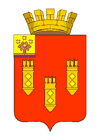 Чувашская Республикагород АлатырьАлатырская городскаятерриториальная избирательная комиссияРЕШЕНИЕ от 24 июля 2023 г.                                                                                                №  58/207-V  Рассмотрев документы, представленные для заверения списка кандидатов в депутаты на дополнительных выборах депутата Собрания депутатов города Алатыря седьмого созыва, выдвинутых Чувашским республиканским отделением политической партии «Коммунистическая партия Российской Федерации», в соответствии с пунктом 3 статьи 22 Закона Чувашской Республики «О выборах в органы местного самоуправления в Чувашской Республике», Алатырская городская территориальная избирательная комиссия решила:1. Заверить прилагаемый список кандидатов в депутаты Собрания депутатов города Алатыря седьмого созыва, выдвинутых по одномандатному избирательному округу № 11 Чувашским республиканским отделением политической партии «Коммунистическая партия Российской Федерации» в количестве 1 (один) человек.2. Выдать уполномоченному представителю указанного избирательного объединения копию заверенного списка кандидатов в депутаты на дополнительных выборах депутата Собрания депутатов города Алатыря седьмого созыва, выдвинутых Чувашским республиканским отделением политической партии «Коммунистическая партия Российской Федерации».3. Направить сведения о кандидатах в депутаты на дополнительных выборах депутата Собрания депутатов города Алатыря седьмого созыва в соответствующие государственные органы для проверки их достоверности.4. Разместить настоящее решение на странице Алатырской городской территориальной избирательной комиссии в сети Интернет.5. Контроль за выполнением настоящего решения возложить на секретаря Алатырской городской территориальной избирательной комиссии Маслову Е.С.О заверении списка кандидатов в депутаты на дополнительных выборах депутата Собрания депутатов города Алатыря седьмого созыва, выдвинутых Чувашским республиканским отделением политической партии «Коммунистическая партия Российской Федерации»Председатель Алатырской городской территориальной избирательной комиссииН.В. МарунинаСекретарь Алатырской городской территориальной избирательной комиссииЕ.С. Маслова